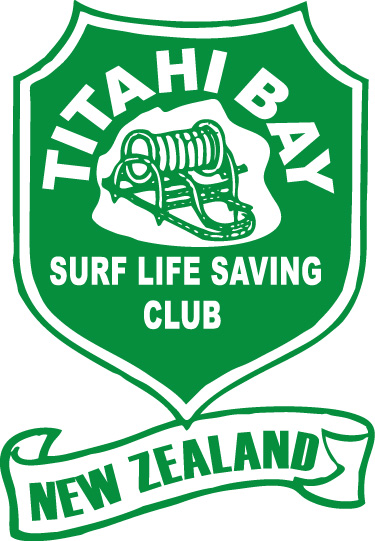 Titahi Bay Surf Lifesaving Club Inc2020/21  COMMITTEE NOMINATION FORMName of person being nominated:   ______________________________________________________________Position:                                       President                                      Chairperson                                     Treasurer                                      Secretary		          Club Captain	                            Lifesaving Coordinator                                     Boat Captain		              Nippers Coordinator	                        Craft CoordinatorName of person making nomination: __________________________________________________________Signature of person making nomination:  _____________________________________________________Seconded by;  _______________________________________________________________________________________	Signature of seconder:  ___________________________________________________________________________________Nomination forms are to be received by the Secretary no later than 5pmon Sunday 19 July 2020Email: jennamidd@hotmail.com   or post to:  11 Bay Drive, Titahi BayJenna GopperthSecretary021 239 4355